Роз'яснення як отримати статус ВПО, якщо немає реєстрації на ТОТСтатус внутрішньо переміщеної особи можна отримати і без офіційної реєстрації місця проживання на тимчасово окупованих територіях України. Це можна зробити після евакуації у разі наявності документів, які підтверджують факт проживання там.Для отримання статусу ВПО потрібно звернутися до органів місцевого самоврядування або центру надання адміністративних послуг.Детальніше - в інфографіці: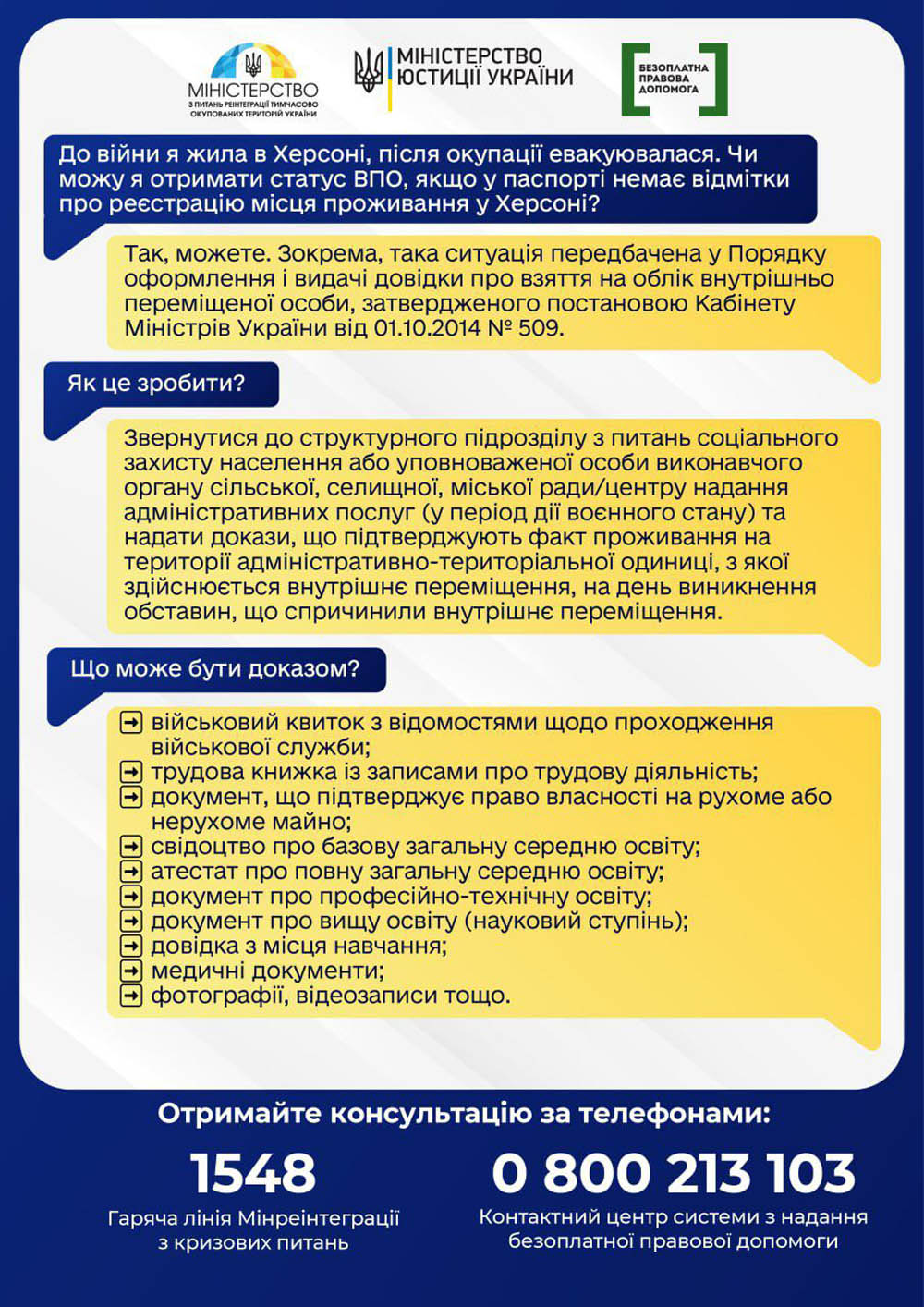 